Name:Date:Period:Standards- IBT-1 Employability Skills Websites:https://www.irs.gov/pub/irs-pdf/fw4.pdfhttp://media.cygnus.com/files/base/CSN/document/2018/02/fw4[1].pdf Directions: Identify parts of a W-4  form  & students will form out a w-4 form.Students will fill out an w-4 form and save it as an pdf and submit via Google Classroomhttp://media.cygnus.com/files/base/CSN/document/2018/02/fw4[1].pdf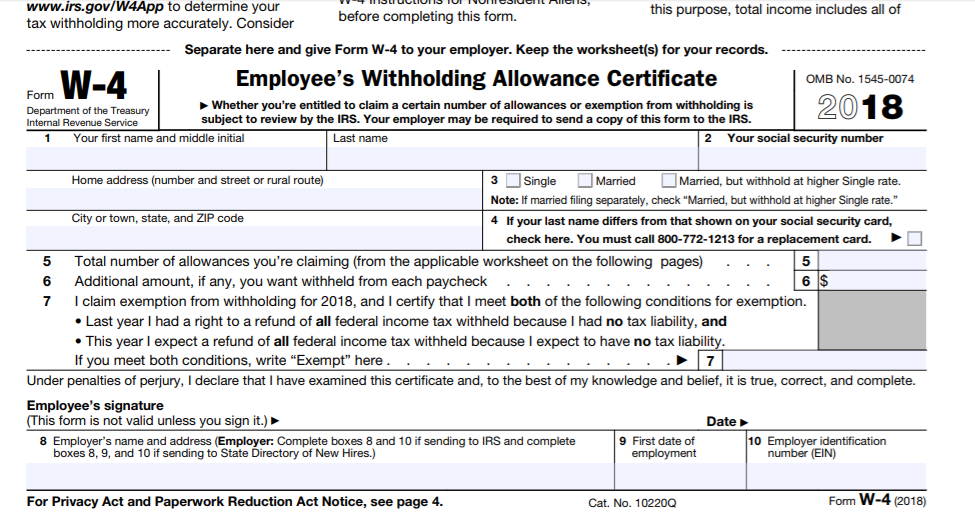  Identify the parts on the W-4 Form Number on the formPlease insert the proper name for the numbers that are on the form What does this number mean and represent?What should you put in that space?1 Full Name2345678910